Единовременное пособие при рождении ребенка по линии ПФР 
в 2022 году получили уже 12 307 кубанских семейКраснодар, 16 сентябрь 2022 года. Отделение Пенсионного фонда РФ по Краснодарскому краю напоминает, что при рождении ребенка неработающий родитель ребенка либо его опекун, усыновитель или приемный родитель, могут получить единовременное пособие. При этом родитель может учиться на очном отделении высшего или профессионального образования, а также учебного заведения дополнительного профессионального образования или научной организации. Размер выплаты составляет 
20 472, 77 рублей на каждого ребенка. На Кубани в 2022 году уже выплачено 250 млн. рублей.Чтобы оформить выплату необходимо обратиться с заявлением и документами, подтверждающими право на пособие, в клиентскую службу Пенсионного фонда по месту жительства. Необходимо отметить, что заявление нужно подать в течение 6 месяцев с момента рождения ребенка!Пособие оформляется только по заявлению, когда все организации, ответственные за предоставление услуг гражданам, направили необходимые сведения в государственные информационные системы и Пенсионный фонд. Если каких-то сведений нет, то право на получение пособия нужно подтвердить следующими документами: свидетельство о рождении ребенка;справка с места работы другого родителя о том, что пособие раннее не назначалось;если родители разведены – свидетельство о расторжении брака;если заявитель учится - справка, подтверждающая обучение по очной форме;если за пособием обращается не мама – справка о лишении мамы ребенка родительских прав либо свидетельство о ее смерти;если за пособием обращается усыновитель – копия решения суда об усыновлении ребенка;если пособие оформляет опекун, усыновитель или приемный родитель – документ об установлении опеки над ребенком.Решение о назначении пособия выносится в течение 10 рабочих дней со дня подачи заявления и поступления в Пенсионный фонд необходимых сведений от организаций и документов заявителя. Если сведения или документы не поступили, то срок принятия решения продлевается на 20 рабочих дней.При отказе в пособии уведомление об этом будет направлено в течение 3 рабочих дней. Если решение положительное – средства выплачиваются в течение 5 рабочих дней.ЧИТАЙТЕ НАС: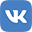 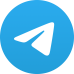 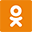 